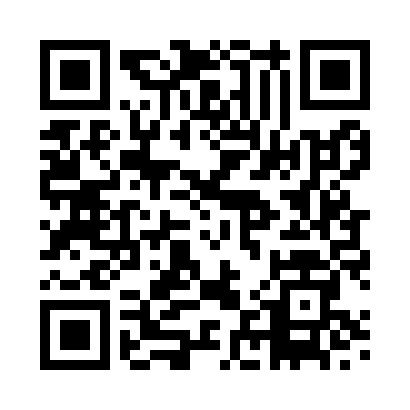 Prayer times for Letchworth, Hertfordshire, UKMon 1 Jul 2024 - Wed 31 Jul 2024High Latitude Method: Angle Based RulePrayer Calculation Method: Islamic Society of North AmericaAsar Calculation Method: HanafiPrayer times provided by https://www.salahtimes.comDateDayFajrSunriseDhuhrAsrMaghribIsha1Mon2:554:461:056:429:2411:142Tue2:564:471:056:429:2311:143Wed2:564:471:056:429:2311:144Thu2:574:481:056:429:2211:145Fri2:574:491:066:419:2211:146Sat2:584:501:066:419:2111:137Sun2:584:511:066:419:2111:138Mon2:594:521:066:419:2011:139Tue2:594:531:066:409:1911:1310Wed3:004:541:066:409:1811:1211Thu3:014:551:066:409:1711:1212Fri3:014:561:076:399:1711:1113Sat3:024:571:076:399:1611:1114Sun3:024:581:076:389:1511:1115Mon3:035:001:076:389:1411:1016Tue3:045:011:076:379:1311:1017Wed3:045:021:076:379:1111:0918Thu3:055:031:076:369:1011:0919Fri3:065:051:076:359:0911:0820Sat3:075:061:076:359:0811:0721Sun3:075:071:076:349:0711:0722Mon3:085:091:076:339:0511:0623Tue3:095:101:076:339:0411:0524Wed3:095:121:076:329:0211:0525Thu3:105:131:076:319:0111:0426Fri3:115:151:076:309:0011:0327Sat3:125:161:076:298:5811:0328Sun3:125:171:076:288:5711:0229Mon3:135:191:076:278:5511:0130Tue3:145:201:076:268:5311:0031Wed3:145:221:076:258:5210:59